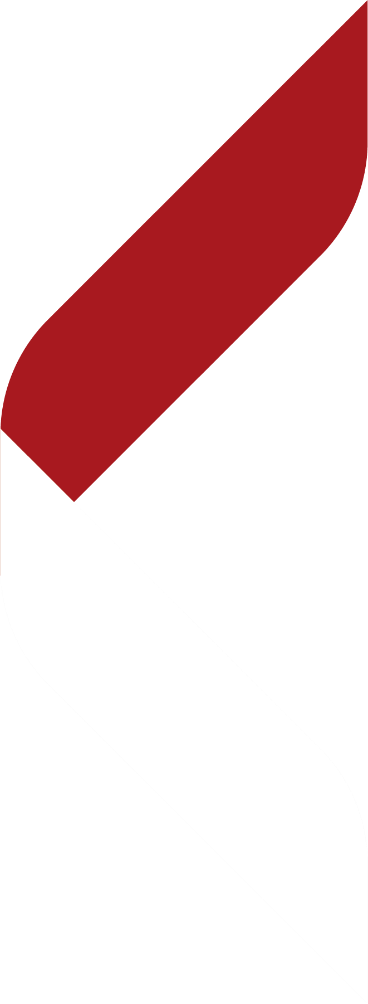 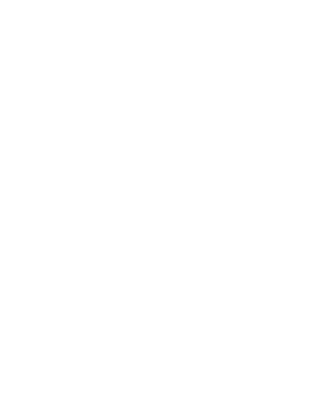 Salon de l’artisanat d’Art / Foire de VienneSamedi 12 & dimanche 13 octobre 2024CandidatureNOM DE L'ENTREPRISE : ………………………………………………………NOM et Prénom du dirigeant : …………………………………………………SIRET ou SIREN :………………………………………Ville d'implantation de l'entreprise : …………………………………………Téléphone : ……………………………………………………………………..Mail : ……………………………………………………….Site Internet : ………………………………………………..Adresse réseaux sociaux (pour voir vos créations) : Facebook : ……………………………………………………LinkedIn : ……………………………………………………..Instagram : ……………………………………………………Autres : ……………………………………………………….Date de création de l'entreprise (année) : ……………Chiffre d’affaires annuel : ……………Description de votre activité :………………………………………………………………………………………….…….………………………………………….…………………………………………………….Possédez-vous un label, titre (exemple maitre artisan d'art), si oui, précisez : …………………………………………Décrivez rapidement votre parcours en tant qu'artisan d'art (formation, expérience) :………………………………………………………………………………………….…….………………………………………….…………………………………………………….Votre savoir-faire spécifique :………………………………………………………………………………………….…….Quels produits souhaitez-vous exposer :………………………………………………………………………………………….…….Votre besoin en mètres linéaires : ……………………Quels sont vos besoins ? CochezAccès électricité :     OUI       NON Accès eau :                OUI       NON Autres besoins, contraintes, précisez : Annexe : photosEn partenariat avec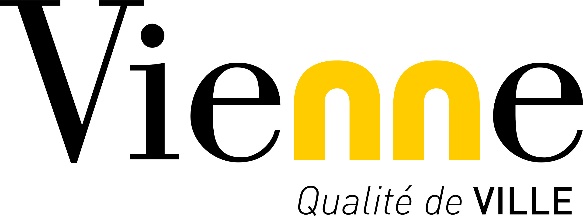 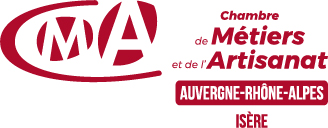 